Klauzula informacyjnaW związku z przetwarzaniem Pani/Pana danych osobowych oraz danych osobowych Pani/Pana dziecka (imię i nazwisko)………………………………………………....informuję iż: - zgodnie z art. 13 ust. 1 i ust. 2 Rozporządzenia Parlamentu Europejskiego i Rady (UE) 2016/679 z dnia 27.04.2016 r. w sprawie ochrony osób fizycznych w związku z przetwarzaniem danych osobowych i w sprawie swobodnego przepływu takich danych oraz uchylenia dyrektywy 95/46/WE (ogólne rozporządzenie o ochronie danych) (Dz. Urz. UE L z 04.05.2016 r., Nr 119, s. 1), zwanego dalej w skrócie „RODO”, oraz ustawy z dnia 10 maja 2018 roku o ochronie danych osobowych (Dz. U. z 2018r. Poz. 1000 z dnia 2018.05.24). informuje się, iż: Administratorem danych jest Centrum Edukacji w Kłodzku Sp. z o.o., 57-300 Kłodzko, ul. Nowy Świat 33, NIP: 8831854683.Inspektor danych osobowych Andrzej Skrzypczyk, e-mail: iod@aigsc.pl;Dane osobowe przetwarzane będą w celu realizacji zadań dydaktycznych, wychowawczych i opiekuńczych, zgodnie z ustawą Prawo Oświatowe z dnia 14.12.2016 , na podstawie art. 6 ust. 1 lit. c ogólnego rozporządzenia o ochronie danych osobowych z dnia 27 kwietnia 2016 r.;Pani/Pana dane osobowe będą przechowywane jedynie w okresie niezbędnym do spełnienia celu, dla którego zostały zebrane lub w okresie wskazanym przepisami prawa;Po spełnieniu celu, dla którego Pani/Pana dane zostały zebrane, mogą one być przechowywane jedynie w celach archiwalnych, chyba że przepisy szczególne stanowią inaczej;Odbiorcami Pani/Pana danych osobowych będą wyłącznie podmioty uprawnione do uzyskania danych osobowych na podstawie przepisów prawa;Posiada Pani/Pan prawo do:żądania od Administratora dostępu do swoich danych osobowych, ich sprostowania, usunięcia lub ograniczenia przetwarzania danych osobowych,wniesienia sprzeciwu wobec takiego przetwarzania, przenoszenia danych,wniesienia skargi do organu nadzorczego,cofnięcia zgody na przetwarzanie danych osobowych;Pani/Pana dane osobowe nie podlegają zautomatyzowanemu podejmowaniu decyzji, w tym profilowaniu;Przysługuje Pani/Panu również prawo do złożenia skargi do organu nadzorczego - Prezesa Urzędu Ochrony Danych Osobowych, z siedzibą w Warszawie przy ul. Stawki 2, 
00-193 Warszawa;Podanie danych osobowych jest obowiązkowe ze względu na przepisy prawa. miejscowość , dnia___________________					__________________________                                      podpis						Zgoda na wykorzystanie wizerunkuJa niżej podpisana/y……………………………………………………………, zamieszkała/y w ………………………………., przy ul. ……………………… legitymująca/y się dowodem osobistym seria……………… numer ……………… PESEL………………………………….wyrażam zgodę [ ]/ nie wyrażam zgody [ ]* na przetwarzanie danych osobowych, w tym  wizerunku, mojego dziecka (imię i nazwisko) …………………………………………………….Zgoda obejmuje nieodpłatne wykorzystanie zdjęć zawierających mój wizerunek w celu promocji szkoły, w tym w szczególności: na udostępnianie ich osobom trzecim w celu opracowania materiałów promocyjnych szkoły, na rozpowszechnianie w Internecie, publikację w Aplikacji Mobilnej, publikację w prasie drukowanej, rozpowszechnianie w postaci billboardów, bannerów, roll-up, umieszczanie na gadżetach, takich jak T-shirty, parasole, torby, okładki zeszytów szkolnych, plecaki, ręczniki, umieszczanie w opracowanych przez szkołę katalogach i ulotkach promocyjnych, łączenie zdjęć z innymi zdjęciami, tekstami każda fotografia może być dowolnie przerabiana i modyfikowana. Zgoda jest ważna do czasu jej odwołania.Oświadczam, że zapoznałem się z klauzulą informacyjną i zostałem poinformowany o prawie dostępu do swoich danych, sprostowania, usunięcia lub ograniczenia ich przetwarzania, wycofania zgody na przetwarzanie, prawie do przenoszenia danych, prawie do sprzeciwu oraz prawie do wniesienia skargi do organu nadzorczego.Podstawa prawna:Art. 4 ust.11 i Art. 6 ust.1 lit a), Rozporządzenia Parlamentu Europejskiego i Rady (UE) 2016/679 z dnia 27 kwietnia 2016 r. w sprawie ochrony osób fizycznych w związku z przetwarzaniem danych osobowych i w sprawie swobodnego przepływu takich danych oraz uchylenia dyrektywy 95/46/WE miejscowość , dnia ____________________			_____________________________               									 podpis		WNIOSEKO PRZYJĘCIE DO SZKOŁY W ROKU SZKOLNYM 2020/2021 – ODDZIAŁ SPORTOWYWNIOSEKO PRZYJĘCIE DO SZKOŁY W ROKU SZKOLNYM 2020/2021 – ODDZIAŁ SPORTOWYWNIOSEKO PRZYJĘCIE DO SZKOŁY W ROKU SZKOLNYM 2020/2021 – ODDZIAŁ SPORTOWYWNIOSEKO PRZYJĘCIE DO SZKOŁY W ROKU SZKOLNYM 2020/2021 – ODDZIAŁ SPORTOWYWNIOSEKO PRZYJĘCIE DO SZKOŁY W ROKU SZKOLNYM 2020/2021 – ODDZIAŁ SPORTOWYWNIOSEKO PRZYJĘCIE DO SZKOŁY W ROKU SZKOLNYM 2020/2021 – ODDZIAŁ SPORTOWYWNIOSEKO PRZYJĘCIE DO SZKOŁY W ROKU SZKOLNYM 2020/2021 – ODDZIAŁ SPORTOWYWNIOSEKO PRZYJĘCIE DO SZKOŁY W ROKU SZKOLNYM 2020/2021 – ODDZIAŁ SPORTOWYWNIOSEKO PRZYJĘCIE DO SZKOŁY W ROKU SZKOLNYM 2020/2021 – ODDZIAŁ SPORTOWYWNIOSEKO PRZYJĘCIE DO SZKOŁY W ROKU SZKOLNYM 2020/2021 – ODDZIAŁ SPORTOWYWNIOSEKO PRZYJĘCIE DO SZKOŁY W ROKU SZKOLNYM 2020/2021 – ODDZIAŁ SPORTOWYWNIOSEKO PRZYJĘCIE DO SZKOŁY W ROKU SZKOLNYM 2020/2021 – ODDZIAŁ SPORTOWYWNIOSEKO PRZYJĘCIE DO SZKOŁY W ROKU SZKOLNYM 2020/2021 – ODDZIAŁ SPORTOWYWNIOSEKO PRZYJĘCIE DO SZKOŁY W ROKU SZKOLNYM 2020/2021 – ODDZIAŁ SPORTOWYWNIOSEKO PRZYJĘCIE DO SZKOŁY W ROKU SZKOLNYM 2020/2021 – ODDZIAŁ SPORTOWY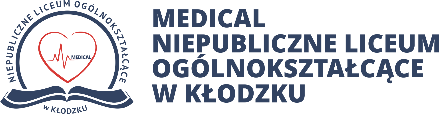 DyrektorNiepublicznego Liceum Ogólnokształcącego „MEDICAL” w Kłodzkuul. Warty 2157-300 KłodzkoDyrektorNiepublicznego Liceum Ogólnokształcącego „MEDICAL” w Kłodzkuul. Warty 2157-300 KłodzkoDyrektorNiepublicznego Liceum Ogólnokształcącego „MEDICAL” w Kłodzkuul. Warty 2157-300 KłodzkoDyrektorNiepublicznego Liceum Ogólnokształcącego „MEDICAL” w Kłodzkuul. Warty 2157-300 KłodzkoDyrektorNiepublicznego Liceum Ogólnokształcącego „MEDICAL” w Kłodzkuul. Warty 2157-300 KłodzkoDyrektorNiepublicznego Liceum Ogólnokształcącego „MEDICAL” w Kłodzkuul. Warty 2157-300 KłodzkoDyrektorNiepublicznego Liceum Ogólnokształcącego „MEDICAL” w Kłodzkuul. Warty 2157-300 KłodzkoDyrektorNiepublicznego Liceum Ogólnokształcącego „MEDICAL” w Kłodzkuul. Warty 2157-300 KłodzkoDyrektorNiepublicznego Liceum Ogólnokształcącego „MEDICAL” w Kłodzkuul. Warty 2157-300 KłodzkoDyrektorNiepublicznego Liceum Ogólnokształcącego „MEDICAL” w Kłodzkuul. Warty 2157-300 KłodzkoDANE KANDYDATADANE KANDYDATADANE KANDYDATADANE KANDYDATADANE KANDYDATADANE KANDYDATADANE KANDYDATADANE KANDYDATADANE KANDYDATADANE KANDYDATADANE KANDYDATADANE KANDYDATADANE KANDYDATADANE KANDYDATADANE KANDYDATAnazwisko imię (imiona)data i miejsce urodzenianumer PESELadres zamieszkania:miejscowość              ulica                 nr domu/mieszkania              kod pocztowy           pocztamiejscowość              ulica                 nr domu/mieszkania              kod pocztowy           pocztamiejscowość              ulica                 nr domu/mieszkania              kod pocztowy           pocztamiejscowość              ulica                 nr domu/mieszkania              kod pocztowy           pocztamiejscowość              ulica                 nr domu/mieszkania              kod pocztowy           pocztamiejscowość              ulica                 nr domu/mieszkania              kod pocztowy           pocztamiejscowość              ulica                 nr domu/mieszkania              kod pocztowy           pocztamiejscowość              ulica                 nr domu/mieszkania              kod pocztowy           pocztamiejscowość              ulica                 nr domu/mieszkania              kod pocztowy           pocztamiejscowość              ulica                 nr domu/mieszkania              kod pocztowy           pocztamiejscowość              ulica                 nr domu/mieszkania              kod pocztowy           pocztamiejscowość              ulica                 nr domu/mieszkania              kod pocztowy           pocztamiejscowość              ulica                 nr domu/mieszkania              kod pocztowy           pocztamiejscowość              ulica                 nr domu/mieszkania              kod pocztowy           pocztaadres e-mail:adres e-mail:adres e-mail:adres e-mail:adres e-mail:adres e-mail:nr telefonu:nr telefonu:nr telefonu:nr telefonu:nr telefonu:nr telefonu:nr telefonu:nr telefonu:nr telefonu:przynależność klubowa/nazwa klubu:przynależność klubowa/nazwa klubu:przynależność klubowa/nazwa klubu:przynależność klubowa/nazwa klubu:przynależność klubowa/nazwa klubu:przynależność klubowa/nazwa klubu:przynależność klubowa/nazwa klubu:przynależność klubowa/nazwa klubu:przynależność klubowa/nazwa klubu:przynależność klubowa/nazwa klubu:przynależność klubowa/nazwa klubu:przynależność klubowa/nazwa klubu:przynależność klubowa/nazwa klubu:przynależność klubowa/nazwa klubu:przynależność klubowa/nazwa klubu:nazwisko trenera prowadzącego i telefon kontaktowy:nazwisko trenera prowadzącego i telefon kontaktowy:nazwisko trenera prowadzącego i telefon kontaktowy:nazwisko trenera prowadzącego i telefon kontaktowy:nazwisko trenera prowadzącego i telefon kontaktowy:nazwisko trenera prowadzącego i telefon kontaktowy:nazwisko trenera prowadzącego i telefon kontaktowy:nazwisko trenera prowadzącego i telefon kontaktowy:nazwisko trenera prowadzącego i telefon kontaktowy:nazwisko trenera prowadzącego i telefon kontaktowy:nazwisko trenera prowadzącego i telefon kontaktowy:nazwisko trenera prowadzącego i telefon kontaktowy:nazwisko trenera prowadzącego i telefon kontaktowy:nazwisko trenera prowadzącego i telefon kontaktowy:nazwisko trenera prowadzącego i telefon kontaktowy:DANE RODZICÓW/OPIEKUNÓW PRAWNYCHDANE RODZICÓW/OPIEKUNÓW PRAWNYCHDANE RODZICÓW/OPIEKUNÓW PRAWNYCHDANE RODZICÓW/OPIEKUNÓW PRAWNYCHDANE RODZICÓW/OPIEKUNÓW PRAWNYCHDANE RODZICÓW/OPIEKUNÓW PRAWNYCHDANE RODZICÓW/OPIEKUNÓW PRAWNYCHDANE RODZICÓW/OPIEKUNÓW PRAWNYCHDANE RODZICÓW/OPIEKUNÓW PRAWNYCHDANE RODZICÓW/OPIEKUNÓW PRAWNYCHDANE RODZICÓW/OPIEKUNÓW PRAWNYCHDANE RODZICÓW/OPIEKUNÓW PRAWNYCHDANE RODZICÓW/OPIEKUNÓW PRAWNYCHDANE RODZICÓW/OPIEKUNÓW PRAWNYCHDANE RODZICÓW/OPIEKUNÓW PRAWNYCH                                matka (opiekun prawny1)                               ojciec (opiekun prawny2)                                matka (opiekun prawny1)                               ojciec (opiekun prawny2)                                matka (opiekun prawny1)                               ojciec (opiekun prawny2)                                matka (opiekun prawny1)                               ojciec (opiekun prawny2)                                matka (opiekun prawny1)                               ojciec (opiekun prawny2)                                matka (opiekun prawny1)                               ojciec (opiekun prawny2)                                matka (opiekun prawny1)                               ojciec (opiekun prawny2)                                matka (opiekun prawny1)                               ojciec (opiekun prawny2)                                matka (opiekun prawny1)                               ojciec (opiekun prawny2)                                matka (opiekun prawny1)                               ojciec (opiekun prawny2)                                matka (opiekun prawny1)                               ojciec (opiekun prawny2)                                matka (opiekun prawny1)                               ojciec (opiekun prawny2)                                matka (opiekun prawny1)                               ojciec (opiekun prawny2)                                matka (opiekun prawny1)                               ojciec (opiekun prawny2)                                matka (opiekun prawny1)                               ojciec (opiekun prawny2)imię i nazwisko: adres zamieszkania: (o ile jest inny niż kandydata)nr telefonu:adres e-mail:Proszę o przyjęcie mojego syna  _____________________________________ do klasy _____________ Niepublicznego Liceum Ogólnokształcącego „MEDICAL” w Kłodzku, z rozszerzonym programem wychowania fizycznego,  o profilu piłka nożna.___________________________                                _________________________________miejscowość, data                                                                podpis rodziców/opiekunów prawnych							           ________________________________								podpis rodziców/opiekunów prawnych 
Proszę o przyjęcie mojego syna  _____________________________________ do klasy _____________ Niepublicznego Liceum Ogólnokształcącego „MEDICAL” w Kłodzku, z rozszerzonym programem wychowania fizycznego,  o profilu piłka nożna.___________________________                                _________________________________miejscowość, data                                                                podpis rodziców/opiekunów prawnych							           ________________________________								podpis rodziców/opiekunów prawnych 
Proszę o przyjęcie mojego syna  _____________________________________ do klasy _____________ Niepublicznego Liceum Ogólnokształcącego „MEDICAL” w Kłodzku, z rozszerzonym programem wychowania fizycznego,  o profilu piłka nożna.___________________________                                _________________________________miejscowość, data                                                                podpis rodziców/opiekunów prawnych							           ________________________________								podpis rodziców/opiekunów prawnych 
Proszę o przyjęcie mojego syna  _____________________________________ do klasy _____________ Niepublicznego Liceum Ogólnokształcącego „MEDICAL” w Kłodzku, z rozszerzonym programem wychowania fizycznego,  o profilu piłka nożna.___________________________                                _________________________________miejscowość, data                                                                podpis rodziców/opiekunów prawnych							           ________________________________								podpis rodziców/opiekunów prawnych 
Proszę o przyjęcie mojego syna  _____________________________________ do klasy _____________ Niepublicznego Liceum Ogólnokształcącego „MEDICAL” w Kłodzku, z rozszerzonym programem wychowania fizycznego,  o profilu piłka nożna.___________________________                                _________________________________miejscowość, data                                                                podpis rodziców/opiekunów prawnych							           ________________________________								podpis rodziców/opiekunów prawnych 
Proszę o przyjęcie mojego syna  _____________________________________ do klasy _____________ Niepublicznego Liceum Ogólnokształcącego „MEDICAL” w Kłodzku, z rozszerzonym programem wychowania fizycznego,  o profilu piłka nożna.___________________________                                _________________________________miejscowość, data                                                                podpis rodziców/opiekunów prawnych							           ________________________________								podpis rodziców/opiekunów prawnych 
Proszę o przyjęcie mojego syna  _____________________________________ do klasy _____________ Niepublicznego Liceum Ogólnokształcącego „MEDICAL” w Kłodzku, z rozszerzonym programem wychowania fizycznego,  o profilu piłka nożna.___________________________                                _________________________________miejscowość, data                                                                podpis rodziców/opiekunów prawnych							           ________________________________								podpis rodziców/opiekunów prawnych 
Proszę o przyjęcie mojego syna  _____________________________________ do klasy _____________ Niepublicznego Liceum Ogólnokształcącego „MEDICAL” w Kłodzku, z rozszerzonym programem wychowania fizycznego,  o profilu piłka nożna.___________________________                                _________________________________miejscowość, data                                                                podpis rodziców/opiekunów prawnych							           ________________________________								podpis rodziców/opiekunów prawnych 
Proszę o przyjęcie mojego syna  _____________________________________ do klasy _____________ Niepublicznego Liceum Ogólnokształcącego „MEDICAL” w Kłodzku, z rozszerzonym programem wychowania fizycznego,  o profilu piłka nożna.___________________________                                _________________________________miejscowość, data                                                                podpis rodziców/opiekunów prawnych							           ________________________________								podpis rodziców/opiekunów prawnych 
Proszę o przyjęcie mojego syna  _____________________________________ do klasy _____________ Niepublicznego Liceum Ogólnokształcącego „MEDICAL” w Kłodzku, z rozszerzonym programem wychowania fizycznego,  o profilu piłka nożna.___________________________                                _________________________________miejscowość, data                                                                podpis rodziców/opiekunów prawnych							           ________________________________								podpis rodziców/opiekunów prawnych 
Proszę o przyjęcie mojego syna  _____________________________________ do klasy _____________ Niepublicznego Liceum Ogólnokształcącego „MEDICAL” w Kłodzku, z rozszerzonym programem wychowania fizycznego,  o profilu piłka nożna.___________________________                                _________________________________miejscowość, data                                                                podpis rodziców/opiekunów prawnych							           ________________________________								podpis rodziców/opiekunów prawnych 
Proszę o przyjęcie mojego syna  _____________________________________ do klasy _____________ Niepublicznego Liceum Ogólnokształcącego „MEDICAL” w Kłodzku, z rozszerzonym programem wychowania fizycznego,  o profilu piłka nożna.___________________________                                _________________________________miejscowość, data                                                                podpis rodziców/opiekunów prawnych							           ________________________________								podpis rodziców/opiekunów prawnych 
Proszę o przyjęcie mojego syna  _____________________________________ do klasy _____________ Niepublicznego Liceum Ogólnokształcącego „MEDICAL” w Kłodzku, z rozszerzonym programem wychowania fizycznego,  o profilu piłka nożna.___________________________                                _________________________________miejscowość, data                                                                podpis rodziców/opiekunów prawnych							           ________________________________								podpis rodziców/opiekunów prawnych 
Proszę o przyjęcie mojego syna  _____________________________________ do klasy _____________ Niepublicznego Liceum Ogólnokształcącego „MEDICAL” w Kłodzku, z rozszerzonym programem wychowania fizycznego,  o profilu piłka nożna.___________________________                                _________________________________miejscowość, data                                                                podpis rodziców/opiekunów prawnych							           ________________________________								podpis rodziców/opiekunów prawnych 
Proszę o przyjęcie mojego syna  _____________________________________ do klasy _____________ Niepublicznego Liceum Ogólnokształcącego „MEDICAL” w Kłodzku, z rozszerzonym programem wychowania fizycznego,  o profilu piłka nożna.___________________________                                _________________________________miejscowość, data                                                                podpis rodziców/opiekunów prawnych							           ________________________________								podpis rodziców/opiekunów prawnych 
Oświadczam, że zapoznałem się z Regulaminem Rekrutacji do klasy sportowej Niepublicznego Liceum Ogólnokształcącego „MEDICAL” w Kłodzku. Jednocześnie wyrażam zgodę na udział mojego dziecka/podopiecznego w teście sprawności fizycznej.           ______________                                                      _________________________________podpis kandydata                                                                            podpis rodziców/opiekunów prawnychOświadczam, że zapoznałem się z Regulaminem Rekrutacji do klasy sportowej Niepublicznego Liceum Ogólnokształcącego „MEDICAL” w Kłodzku. Jednocześnie wyrażam zgodę na udział mojego dziecka/podopiecznego w teście sprawności fizycznej.           ______________                                                      _________________________________podpis kandydata                                                                            podpis rodziców/opiekunów prawnychOświadczam, że zapoznałem się z Regulaminem Rekrutacji do klasy sportowej Niepublicznego Liceum Ogólnokształcącego „MEDICAL” w Kłodzku. Jednocześnie wyrażam zgodę na udział mojego dziecka/podopiecznego w teście sprawności fizycznej.           ______________                                                      _________________________________podpis kandydata                                                                            podpis rodziców/opiekunów prawnychOświadczam, że zapoznałem się z Regulaminem Rekrutacji do klasy sportowej Niepublicznego Liceum Ogólnokształcącego „MEDICAL” w Kłodzku. Jednocześnie wyrażam zgodę na udział mojego dziecka/podopiecznego w teście sprawności fizycznej.           ______________                                                      _________________________________podpis kandydata                                                                            podpis rodziców/opiekunów prawnychOświadczam, że zapoznałem się z Regulaminem Rekrutacji do klasy sportowej Niepublicznego Liceum Ogólnokształcącego „MEDICAL” w Kłodzku. Jednocześnie wyrażam zgodę na udział mojego dziecka/podopiecznego w teście sprawności fizycznej.           ______________                                                      _________________________________podpis kandydata                                                                            podpis rodziców/opiekunów prawnychOświadczam, że zapoznałem się z Regulaminem Rekrutacji do klasy sportowej Niepublicznego Liceum Ogólnokształcącego „MEDICAL” w Kłodzku. Jednocześnie wyrażam zgodę na udział mojego dziecka/podopiecznego w teście sprawności fizycznej.           ______________                                                      _________________________________podpis kandydata                                                                            podpis rodziców/opiekunów prawnychOświadczam, że zapoznałem się z Regulaminem Rekrutacji do klasy sportowej Niepublicznego Liceum Ogólnokształcącego „MEDICAL” w Kłodzku. Jednocześnie wyrażam zgodę na udział mojego dziecka/podopiecznego w teście sprawności fizycznej.           ______________                                                      _________________________________podpis kandydata                                                                            podpis rodziców/opiekunów prawnychOświadczam, że zapoznałem się z Regulaminem Rekrutacji do klasy sportowej Niepublicznego Liceum Ogólnokształcącego „MEDICAL” w Kłodzku. Jednocześnie wyrażam zgodę na udział mojego dziecka/podopiecznego w teście sprawności fizycznej.           ______________                                                      _________________________________podpis kandydata                                                                            podpis rodziców/opiekunów prawnychOświadczam, że zapoznałem się z Regulaminem Rekrutacji do klasy sportowej Niepublicznego Liceum Ogólnokształcącego „MEDICAL” w Kłodzku. Jednocześnie wyrażam zgodę na udział mojego dziecka/podopiecznego w teście sprawności fizycznej.           ______________                                                      _________________________________podpis kandydata                                                                            podpis rodziców/opiekunów prawnychOświadczam, że zapoznałem się z Regulaminem Rekrutacji do klasy sportowej Niepublicznego Liceum Ogólnokształcącego „MEDICAL” w Kłodzku. Jednocześnie wyrażam zgodę na udział mojego dziecka/podopiecznego w teście sprawności fizycznej.           ______________                                                      _________________________________podpis kandydata                                                                            podpis rodziców/opiekunów prawnychOświadczam, że zapoznałem się z Regulaminem Rekrutacji do klasy sportowej Niepublicznego Liceum Ogólnokształcącego „MEDICAL” w Kłodzku. Jednocześnie wyrażam zgodę na udział mojego dziecka/podopiecznego w teście sprawności fizycznej.           ______________                                                      _________________________________podpis kandydata                                                                            podpis rodziców/opiekunów prawnychOświadczam, że zapoznałem się z Regulaminem Rekrutacji do klasy sportowej Niepublicznego Liceum Ogólnokształcącego „MEDICAL” w Kłodzku. Jednocześnie wyrażam zgodę na udział mojego dziecka/podopiecznego w teście sprawności fizycznej.           ______________                                                      _________________________________podpis kandydata                                                                            podpis rodziców/opiekunów prawnychOświadczam, że zapoznałem się z Regulaminem Rekrutacji do klasy sportowej Niepublicznego Liceum Ogólnokształcącego „MEDICAL” w Kłodzku. Jednocześnie wyrażam zgodę na udział mojego dziecka/podopiecznego w teście sprawności fizycznej.           ______________                                                      _________________________________podpis kandydata                                                                            podpis rodziców/opiekunów prawnychOświadczam, że zapoznałem się z Regulaminem Rekrutacji do klasy sportowej Niepublicznego Liceum Ogólnokształcącego „MEDICAL” w Kłodzku. Jednocześnie wyrażam zgodę na udział mojego dziecka/podopiecznego w teście sprawności fizycznej.           ______________                                                      _________________________________podpis kandydata                                                                            podpis rodziców/opiekunów prawnychOświadczam, że zapoznałem się z Regulaminem Rekrutacji do klasy sportowej Niepublicznego Liceum Ogólnokształcącego „MEDICAL” w Kłodzku. Jednocześnie wyrażam zgodę na udział mojego dziecka/podopiecznego w teście sprawności fizycznej.           ______________                                                      _________________________________podpis kandydata                                                                            podpis rodziców/opiekunów prawnych              Wyrażam zgodę na uczęszczanie dziecka do klasy sportowej oraz na jego udział w treningach, zawodach i obozach sportowych. Przyjmuję do wiadomości, że uczeń niekwalifikujący się do dalszego szkolenia na podstawie opinii trenera i zaświadczenia lekarza specjalisty w dziedzinie medycyny sportowej lub innego uprawnionego lekarza, zostanie przeniesiony od nowego roku szkolnego lub nowego semestru do oddziału ogólnego.         _____________________                                                _______________________________                      podpis kandydata                                                                       podpis rodziców/opiekunów prawnych              Wyrażam zgodę na uczęszczanie dziecka do klasy sportowej oraz na jego udział w treningach, zawodach i obozach sportowych. Przyjmuję do wiadomości, że uczeń niekwalifikujący się do dalszego szkolenia na podstawie opinii trenera i zaświadczenia lekarza specjalisty w dziedzinie medycyny sportowej lub innego uprawnionego lekarza, zostanie przeniesiony od nowego roku szkolnego lub nowego semestru do oddziału ogólnego.         _____________________                                                _______________________________                      podpis kandydata                                                                       podpis rodziców/opiekunów prawnych              Wyrażam zgodę na uczęszczanie dziecka do klasy sportowej oraz na jego udział w treningach, zawodach i obozach sportowych. Przyjmuję do wiadomości, że uczeń niekwalifikujący się do dalszego szkolenia na podstawie opinii trenera i zaświadczenia lekarza specjalisty w dziedzinie medycyny sportowej lub innego uprawnionego lekarza, zostanie przeniesiony od nowego roku szkolnego lub nowego semestru do oddziału ogólnego.         _____________________                                                _______________________________                      podpis kandydata                                                                       podpis rodziców/opiekunów prawnych              Wyrażam zgodę na uczęszczanie dziecka do klasy sportowej oraz na jego udział w treningach, zawodach i obozach sportowych. Przyjmuję do wiadomości, że uczeń niekwalifikujący się do dalszego szkolenia na podstawie opinii trenera i zaświadczenia lekarza specjalisty w dziedzinie medycyny sportowej lub innego uprawnionego lekarza, zostanie przeniesiony od nowego roku szkolnego lub nowego semestru do oddziału ogólnego.         _____________________                                                _______________________________                      podpis kandydata                                                                       podpis rodziców/opiekunów prawnych              Wyrażam zgodę na uczęszczanie dziecka do klasy sportowej oraz na jego udział w treningach, zawodach i obozach sportowych. Przyjmuję do wiadomości, że uczeń niekwalifikujący się do dalszego szkolenia na podstawie opinii trenera i zaświadczenia lekarza specjalisty w dziedzinie medycyny sportowej lub innego uprawnionego lekarza, zostanie przeniesiony od nowego roku szkolnego lub nowego semestru do oddziału ogólnego.         _____________________                                                _______________________________                      podpis kandydata                                                                       podpis rodziców/opiekunów prawnych              Wyrażam zgodę na uczęszczanie dziecka do klasy sportowej oraz na jego udział w treningach, zawodach i obozach sportowych. Przyjmuję do wiadomości, że uczeń niekwalifikujący się do dalszego szkolenia na podstawie opinii trenera i zaświadczenia lekarza specjalisty w dziedzinie medycyny sportowej lub innego uprawnionego lekarza, zostanie przeniesiony od nowego roku szkolnego lub nowego semestru do oddziału ogólnego.         _____________________                                                _______________________________                      podpis kandydata                                                                       podpis rodziców/opiekunów prawnych              Wyrażam zgodę na uczęszczanie dziecka do klasy sportowej oraz na jego udział w treningach, zawodach i obozach sportowych. Przyjmuję do wiadomości, że uczeń niekwalifikujący się do dalszego szkolenia na podstawie opinii trenera i zaświadczenia lekarza specjalisty w dziedzinie medycyny sportowej lub innego uprawnionego lekarza, zostanie przeniesiony od nowego roku szkolnego lub nowego semestru do oddziału ogólnego.         _____________________                                                _______________________________                      podpis kandydata                                                                       podpis rodziców/opiekunów prawnych              Wyrażam zgodę na uczęszczanie dziecka do klasy sportowej oraz na jego udział w treningach, zawodach i obozach sportowych. Przyjmuję do wiadomości, że uczeń niekwalifikujący się do dalszego szkolenia na podstawie opinii trenera i zaświadczenia lekarza specjalisty w dziedzinie medycyny sportowej lub innego uprawnionego lekarza, zostanie przeniesiony od nowego roku szkolnego lub nowego semestru do oddziału ogólnego.         _____________________                                                _______________________________                      podpis kandydata                                                                       podpis rodziców/opiekunów prawnych              Wyrażam zgodę na uczęszczanie dziecka do klasy sportowej oraz na jego udział w treningach, zawodach i obozach sportowych. Przyjmuję do wiadomości, że uczeń niekwalifikujący się do dalszego szkolenia na podstawie opinii trenera i zaświadczenia lekarza specjalisty w dziedzinie medycyny sportowej lub innego uprawnionego lekarza, zostanie przeniesiony od nowego roku szkolnego lub nowego semestru do oddziału ogólnego.         _____________________                                                _______________________________                      podpis kandydata                                                                       podpis rodziców/opiekunów prawnych              Wyrażam zgodę na uczęszczanie dziecka do klasy sportowej oraz na jego udział w treningach, zawodach i obozach sportowych. Przyjmuję do wiadomości, że uczeń niekwalifikujący się do dalszego szkolenia na podstawie opinii trenera i zaświadczenia lekarza specjalisty w dziedzinie medycyny sportowej lub innego uprawnionego lekarza, zostanie przeniesiony od nowego roku szkolnego lub nowego semestru do oddziału ogólnego.         _____________________                                                _______________________________                      podpis kandydata                                                                       podpis rodziców/opiekunów prawnych              Wyrażam zgodę na uczęszczanie dziecka do klasy sportowej oraz na jego udział w treningach, zawodach i obozach sportowych. Przyjmuję do wiadomości, że uczeń niekwalifikujący się do dalszego szkolenia na podstawie opinii trenera i zaświadczenia lekarza specjalisty w dziedzinie medycyny sportowej lub innego uprawnionego lekarza, zostanie przeniesiony od nowego roku szkolnego lub nowego semestru do oddziału ogólnego.         _____________________                                                _______________________________                      podpis kandydata                                                                       podpis rodziców/opiekunów prawnych              Wyrażam zgodę na uczęszczanie dziecka do klasy sportowej oraz na jego udział w treningach, zawodach i obozach sportowych. Przyjmuję do wiadomości, że uczeń niekwalifikujący się do dalszego szkolenia na podstawie opinii trenera i zaświadczenia lekarza specjalisty w dziedzinie medycyny sportowej lub innego uprawnionego lekarza, zostanie przeniesiony od nowego roku szkolnego lub nowego semestru do oddziału ogólnego.         _____________________                                                _______________________________                      podpis kandydata                                                                       podpis rodziców/opiekunów prawnych              Wyrażam zgodę na uczęszczanie dziecka do klasy sportowej oraz na jego udział w treningach, zawodach i obozach sportowych. Przyjmuję do wiadomości, że uczeń niekwalifikujący się do dalszego szkolenia na podstawie opinii trenera i zaświadczenia lekarza specjalisty w dziedzinie medycyny sportowej lub innego uprawnionego lekarza, zostanie przeniesiony od nowego roku szkolnego lub nowego semestru do oddziału ogólnego.         _____________________                                                _______________________________                      podpis kandydata                                                                       podpis rodziców/opiekunów prawnych              Wyrażam zgodę na uczęszczanie dziecka do klasy sportowej oraz na jego udział w treningach, zawodach i obozach sportowych. Przyjmuję do wiadomości, że uczeń niekwalifikujący się do dalszego szkolenia na podstawie opinii trenera i zaświadczenia lekarza specjalisty w dziedzinie medycyny sportowej lub innego uprawnionego lekarza, zostanie przeniesiony od nowego roku szkolnego lub nowego semestru do oddziału ogólnego.         _____________________                                                _______________________________                      podpis kandydata                                                                       podpis rodziców/opiekunów prawnych              Wyrażam zgodę na uczęszczanie dziecka do klasy sportowej oraz na jego udział w treningach, zawodach i obozach sportowych. Przyjmuję do wiadomości, że uczeń niekwalifikujący się do dalszego szkolenia na podstawie opinii trenera i zaświadczenia lekarza specjalisty w dziedzinie medycyny sportowej lub innego uprawnionego lekarza, zostanie przeniesiony od nowego roku szkolnego lub nowego semestru do oddziału ogólnego.         _____________________                                                _______________________________                      podpis kandydata                                                                       podpis rodziców/opiekunów prawnych